/pieczątka Uczelni/ 										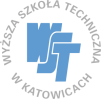 Kwestionariusz osobowy – Podanie o przyjęcie na studia podyplomoweProszę o przyjęcie mnie na studia podyplomowe w roku akademickim 2019/2020 na kierunek (właściwy zaznaczyć) :GRAFIKA REKLAMOWAPROJEKTOWANIE 3DPROJEKTOWANIE PRZESTRZENI WYSTAWIENNICZYCH PUNKTÓW SPRZEDAŻYARCHITEKTURA WNĘTRZFOTOGRAFIA PODRÓŻNICZA, REPORTAŻOWA I DOKUMENTALNA RYSUNEK I MALARSTWOPROJEKTOWANIE I STYLIZACJA UBIORUKONSTRUKCJA I TECHNOLOGIA UBIORUKONSERWACJA ZABYTKÓW ARCHITEKTURY I URBANISTYKIURBANISTYKA I PLANOWANIE PRZESTRZENNETRANSPORT, SPEDYCJA, LOGISTYKAINTEROPERACYJNOŚĆ, CERTYFIKACJA, NAJNOWSZE SYSTEMY STEROWANIA, RUCHEM KOLEJOWYM PROGRAMOWANIE STEROWNIKÓW PRZEMYSŁOWYCH MECHATRONIKA DLA INŻYNIERÓWMECHATRONIKA DLA NAUCZYCIELIBIM EXECUTIVE - PROJEKTOWANIE, KOORDYNACJA I WDRAŻANIE NOWOCZESNYCH PROJEKTÓW BUDOWLANYCHBEZPIECZEŃSTWO I HIGIENA PRACYORGANIZACJA I ZARZĄDZANIE W PRZEMYŚLE MODOWYM - STUDIA PODYPLOMOWE DLA NAUCZYCIELIAKADEMIA MENADŻERA DLA TWÓRCÓW I ARTYSTÓWZARZĄDZANIE MARKETINGIEM W BRANŻY MODOWEJPROFESJONALNA SZKOŁA RZECZNIKÓW PRASOWYCH I PRACOWNIKÓW PRMEDYCYNA ESTETYCZNAINNE …………………………………………………………………………………………………………………………………….………………………….…….1. DANE PERSONALNENazwisko ……………………………………………………………………………………………………………………………………….Imiona ……………………………………………………………………………………………………………………………….………….Nazwisko rodowe …………………………………………………………………………………………………………………….……Data urodzenia (dzień, miesiąc, rok) ……………………………………………………………………………………………Miejsce urodzenia ………………………………………………………………………………………………………………………….Numer PESEL /a w przypadku cudzoziemców - nazwa i numer dokumentu potwierdzającego tożsamość oraz nazwę państwa, które je wydało……………………………………………………………………….. ……………………………………………………………………………………………………………………………………………….………Dowodu osobistego (seria i numer)	……………………………………………………………………………………………..Obywatelstwo / a w przypadku cudzoziemców również nazwa państwa urodzenia …………………. ……………….……………………………..………………………………………………………………………………………………………Posiadam Kartę Polaka: 	  tak	 niePłeć ………………………………………………………………………………………………………………………………………...…….Imiona rodziców ……………………………………………………………………………………………………………………………2. DANE KONTAKTOWEAdres zamieszkania (stałego zameldowania):Miejscowość ……………………………………………………………………………………………………………………………………Kod pocztowy …………………………………………………………………………………………………………………………………Ulica / nr domu/mieszkania …………………………………………………………………………………….…………………… miasto                         wieś (właściwe zaznaczyć)Województwo …………………………………………………………………………………………………………………………………Nr telefonu ………………………………………….…. 	E-mail……………………………….……………….…………….……...Adres do korespondencji:Miejscowość ……………………………………………………………………………………………………………………………………Kod pocztowy …………………………………………………………………………………………………………………………………Ulica / nr domu/mieszkania …………………………………………………………………………………….…………………… miasto                         wieś (właściwe zaznaczyć)Województwo …………………………………………………………………………………………………………………………………3. WYKSZTAŁCENIENazwa Uczelni ………………………………………………………………………….……………………………………………………Wydział / Kierunek …………………………………………………………………………………………………………………………Tytuł ………………….……………………………………………………………………………………………………………………………Rok ukończenia ………………………………………………………………………………………………………………………………Numer dyplomu ……………………………………………………………..………………………………………………………………Data wydania …………………………………………………………………………………………………………………………………4. INFORMACJE DODATKOWEOrzeczenie o niepełnosprawności (właściwe zaznaczyć) dotyczy 				 nie dotyczy  stopień …………………………..………   symbol …………………………..………….Do podania załączam:Kserokopia  dyplomu ukończenia studiów – pierwszego lub drugiego stopnia (oryginał do wglądu)Dwie fotografie – dowodowe (format 3,5 x 4,5 cm)Dowód osobisty do wgląduDowód wpłaty na konto uczelni wymaganej opłatyOświadczenie o zapoznaniu się z regulaminamiZgoda na przetwarzanie danych osobowychAnkieta kandydata na studia podyplomoweOŚWIADCZENIAPotwierdzam prawidłowość danych zawartych w podaniu własnoręcznym podpisemOświadczam, że zapoznałem/am się z warunkami i trybem rekrutacji na studiaWyrażam zgodę na przetwarzanie moich danych osobowych podanych w powyższym formularzu zgodnie 
z ustawą o ochronie danych osobowych przez Wyższą Szkołę Techniczną w Katowicach. Podanie danych jest dobrowolne. Jednocześnie oświadczam, że zostałem/am poinformowany /a, o przysługującym mi prawie dostępu do swoich danych, możliwości ich poprawiania, żądania zaprzestania ich przetwarzania. Administratorem danych osobowych jest Wyższa Szkoła Techniczna w Katowicach z siedzibą przy 
ul. Rolnej 43, 40-555 Katowice.
Wyrażam zgodę na powierzenie moich danych osobowych podanych w powyższym formularzu zgodnie 
z ustawą o ochronie danych osobowych podmiotom zewnętrznym realizującym zadania zgodnie 
z obowiązującymi standardami Wyższej Szkoły Technicznej w Katowicach z siedzibą przy ul. Rolnej 43, 4
0-555 Katowice. Podanie danych jest dobrowolne. Jednocześnie oświadczam, że zostałem /am poinformowany /a, o przysługującym mi prawie dostępu do swoich danych, możliwości ich poprawiania, żądania zaprzestania ich przetwarzania.Katowice, dnia.........................		                                        ……………………………………………………………………….                                                                                                                 /podpis kandydata/Wyrażam zgodę na przetwarzanie moich danych osobowych zgodnie z ustawą o ochronie danych osobowych w celu przesyłania informacji handlowej drogą elektroniczną na podany w tym celu adres email lub numer telefonu komórkowego. Podanie danych osobowych jest dobrowolne. Jednocześnie oświadczam, że zostałem /am poinformowany /a, o przysługującym mi prawie dostępu do swoich danych, możliwości ich poprawiania, żądania zaprzestania ich przetwarzania. Administratorem danych osobowych jest Wyższa Szkoła Techniczna w Katowicach z siedzibą przy ul. Rolnej 43, 40-555 Katowice.Katowice, dnia.........................					………………………………………………………………………./podpis kandydata/POTWIERDZENIE PRZYJĘCIA DOKUMENTÓWPotwierdzam zgodność danych zawartych  w pkt. 1-3 oraz przyjęcie dokumentów dołączonych do podania.Katowice, dnia.............................			                               ……..………………………………………………………….                                /podpis osoby przyjmującej/